OBAVIJESTI DO KRAJA PRVOG OBRAZOVNOG RAZDOBLJA:22.12.2016. – večera u restoranu Zara na Kolovarama u 20.00 sati23.12.2016. – zadnji nastavni dan – nastava prema rasporedu i skraćenom vremenu - obavijestiti djecu i roditelje22.12. i 23.12. – BOŽIĆNI SAJAM U HOLU ŠKOLE23.12.2016. u 17.30 u holu škole – BOŽIĆNA PRIREDBA – učitelji su dužni doći na priredbu – nakon priredbe domjenak u zbornici školeOBAVIJEST ZA DJECU I RODITELJE KOJA ĆE BITI I NA WEB STRANICAMA ŠKOLE:NASTAVA ZAPOČINJE 12.1.2017. PO RASPOREDU:jutarnja smjena – NEPUTNICIpopodnevna smjena – PUTNICIDO ODLASKA NA BLAGDANE POPUNITI EVIDENCIJU O RADNOM VREMENU – dane od 27.12 do 3.01. evidentirati u stupcu 13 ( korištenje drugih prava sukladno posebnim propisima) ISTU RUBRIKU POPUNJAVAJU I OSTALI KOJI KORISTE DANE GODIŠNJEG ODMORAUČITELJI ĆE KORISTITI SLOBODNE DANE PREMA ODLUCI U VREMENU OD 27.12.2016 DO 3.1.2016.SJEDNICA UV – 3.1.2017. u 8.30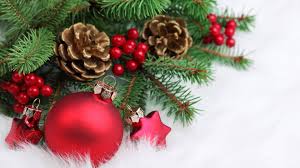 SRETAN VAM I BLAGOSLOVLJEN BOŽIĆ TE PUNO LIJEPIH ŽELJA U 2017. GODINI !!!                                                 RAVNATELJICASRETAN VAM I BLAGOSLOVLJEN BOŽIĆ TE PUNO LIJEPIH ŽELJA U 2017. GODINI !!!                                                 RAVNATELJICA